ĐÁP ÁN TUẦN 31ĐÁP ÁN PHIẾU 2PHẦN TRẮC NGHIỆM: II. PHẦN TỰ LUẬN: Trình bày chi tiết bài làm vào vở:Bài 11. Tích mới tăng lên: 2 x 3 = 6 (lần)Tích mới là: 6893 x 6 = 41358                                   ĐS: 42358Bài 12. Số gà trống là: 10350 : 5 = 2070 (con)Trại chăn nuôi đó có tất cả số gà là: 2070 + 10350 = 12420 (con)Đáp số: 12420 con. ĐỐ VUIĐặt  2 tấm kính lên ta thấy → đáp án A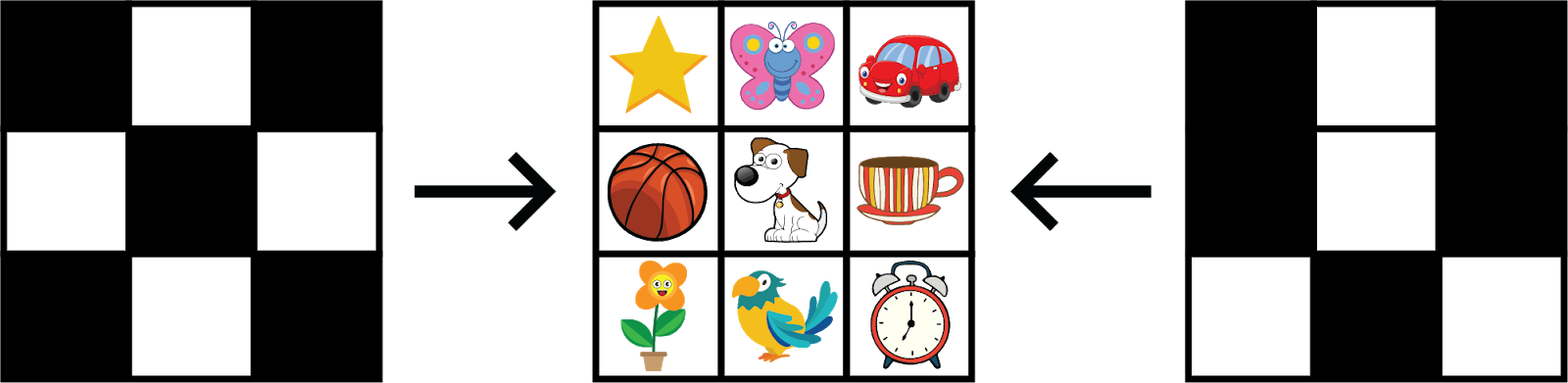 ĐÁP ÁN PHIẾU 3CâuĐề bàiĐáp án1Giá trị của chữ số 8 trong số 35028610 là: 80002Số gồm: 16 triệu, 237 nghìn, 9 trăm, 8 chục, 5 đơn vị là: 		162379853Trong các số: 87625, 86725, 78645, 86275 số lớn nhất là: 876254Số chẵn lớn nhất có ba chữ số khác nhau là: 9865Số lẻ bé nhất có 4 chữ số khác nhau là: 10236Kết quả của phép tính: 70000 + 4000 + 450 là: 744507Với ba chữ số: 0; 7; 9, số lượng các số lập bởi cả ba chữ số trên là: 48Biết 6235 < x < 6242, số tự nhiên x vừa chia hết cho 2, vừa chia hết cho 5 là: 62409*Viết số thứ 10 trong dãy sau: 2; 6; 12; 20; ... ; ... ; ….11010*Phải viết tất cả số chữ số để ghi các trang của một quyển sách có 156 trang là: ………….chữ số.360DỄSTTCâu hỏiĐáp ánDỄ1Số lớn nhất trong các số sau: 14250; 26389; 100000; 99999 là:100000DỄ2So sánh 25 x 43 x 6 … 43 x 6 x 26. Dấu thích hợp điền vào chỗ chấm là:<DỄ     3Một cửa hàng bán gạo, ngày thứ nhất bán được 24 tạ gạo và bằng 4/5 số gạo bán được ngày thứ hai. Cả hai ngày cửa hàng đó bán được … tạ gạo. Số thích hợp điền vào chỗ chấm là: 54DỄ4Tổng của hai số 35467 và 812367 là:847834DỄ5Tìm y biết: y – 27838 = 1823446072TB6Chuyến xe tải thứ nhất chở được 1200kg thóc. Chuyến xe tải thứ hai chở ít hơn chuyến xe thứ nhất 100kg thóc. Cả hai chuyến xe chở được ….tạ tóc.23TB7Tổng của số lớn nhất có bốn chữ số và số nhỏ nhất có ba chữ số khác nhau là:10101TB8Số lớn nhất có bốn chữ số khác nhau được lập từ bốn chữ số 5 ; 3; 4 ; 7 là:7543TB9Cho số A= chia hết cho cả 2; 5 và 9. Vậy số A là:11070TB10Kết quả của phép tính: 1764 + 326 + 1675 là:3765KHÓ11Trung bình cộng của hai số là số chẵn lớn nhất có một chữ số. Hiệu hai số là 2. Số lớn là:9KHÓ12Số lẻ lớn nhất có bốn chữ số mà tổng các chữ số bằng 11 và số đó khi chia cho 5 thì dư 4 là: 2009KHÓ13Cho dãy số: 2, 5, 8, 11, 14, ….. có tất cả 50 số hạng. Số cuối cùng của dãy là:149KHÓ14Kết quả của phép tính: 1/2x3 + 1/3x4 + 1/4x5 + … + 1/19x20 là:9/20KHÓ15Một cuốn sách có 98 trang. Người ta phải dùng bao nhiêu chữ số để đánh hết số trang của cuốn sách đó?Người ta phải dùng …. chữ số để đánh hết số trang của cuốn sách đó175